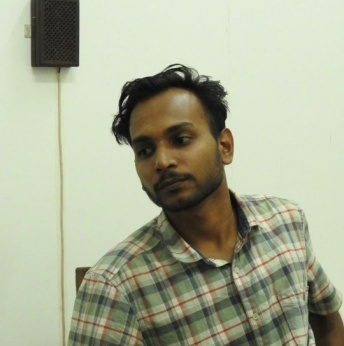 ALI AKBAR PN7902570504aliakbarn347@gmail.comCurrent Address 133, Nandanvan Society, Abhilasha – Canal Road, Abhilasha Char Rasta, New Sama, Vadodara, Gujarat – 390024Permanent AddressPuthuveettil House, Koolimuttam P.O, Thrissur Dt, Kerala – 680691EducationMVA (Painting), MSU Baroda, Vadodara, Gujarat (2018-20)BFA (Painting), Govt. College of Fine Arts Thrissur, Kerala (2014-18)ExhibitionsImaginarium 2.0, Emami Art, Kolkata (2022)From Where All That Sweat? Curated by Niranjana Surendran, Trivandrum (2022)The Flying Goat Show Curated by Shyamli Singbal, Goa (2022)Open Studio, Baroda (2021)Untitled III Online Exhibition, Priyasri Art Gallery Mumbai (2020) Nasreen Mohammedi Studio Display, MSU Baroda (2019, 2020)Prologue 18 Final Display, Govt. College of Fine Arts Thrissur (2018)Kala Mela Art Exhibition, Lalith Kala Academy, New Delhi (2018)Print Premises Print making Exhibition Curated by Sunil Lal TR, Calicut (2017)Group Show in Onyx Art Gallery, Kochi (2017)Charcoal Group Art Exhibition, Calicut (2017)Kasthuri sreenivasan Trust Annual Show, Coimbatore (2017)